Treaty of VersaillesComplete this table to categorize issues and problems that resulted from agreements made after the war.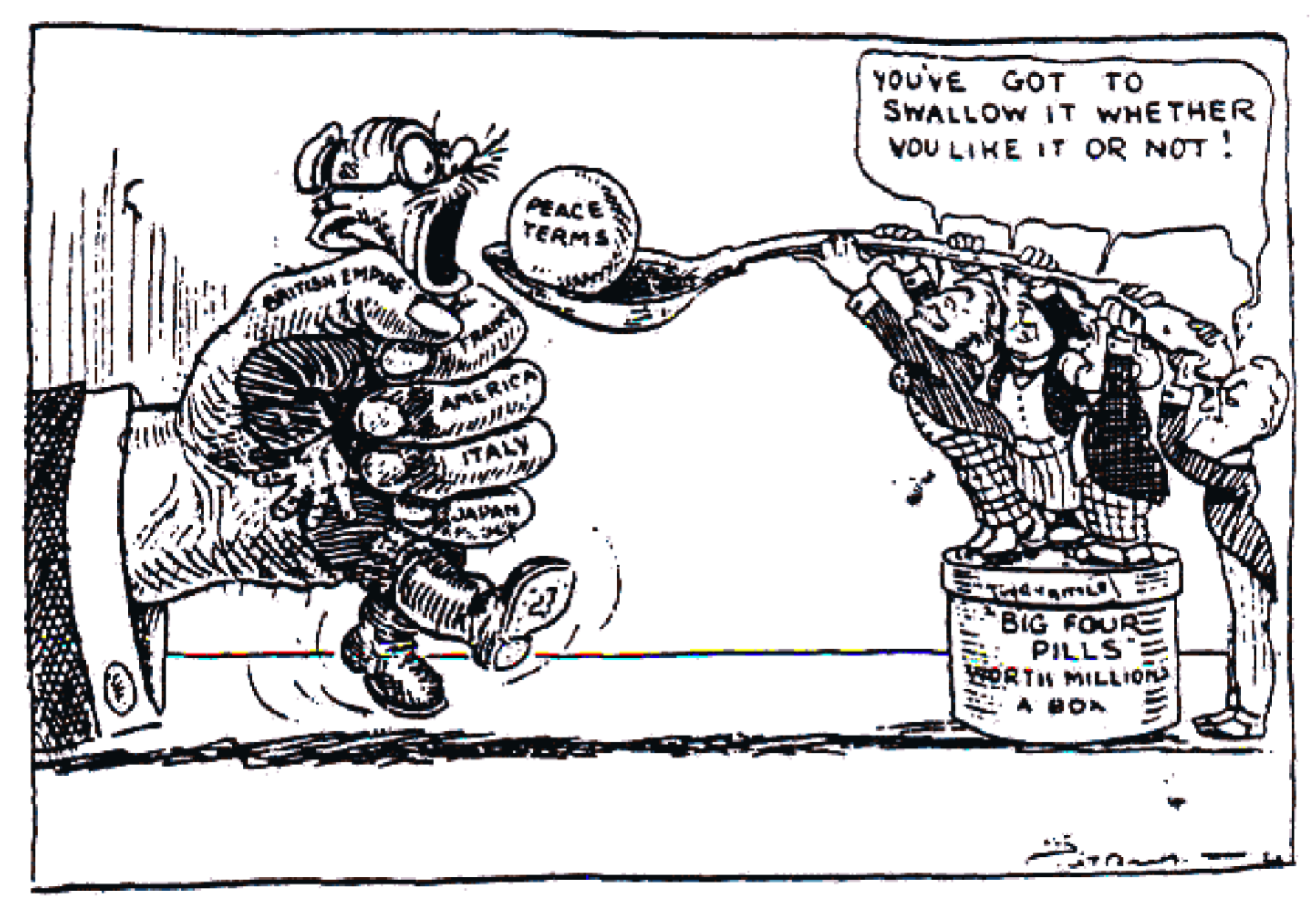 IssuesTreaty SettlementProblemsWar DebtBecause of the treaty, the new German Republic had to make large payments to pay for the damage caused by the war.These payments would hurt an already damaged German economy.Fear of German StrengthThe treaty limited the size of the German military.Germans resented the treaty demands.NationalismThe treaty created new states.Some ethnic groups became unwanted minorities in the new states.Colonies and Other Non-European TerritoriesThe treaty created a system of mandates. (territories administered by Western powers)Mandates added to imperial rule instead of ending it.League of NationsThe treaty established the League of Nations.The U.S. did not join, thereby weakening the League’s power.